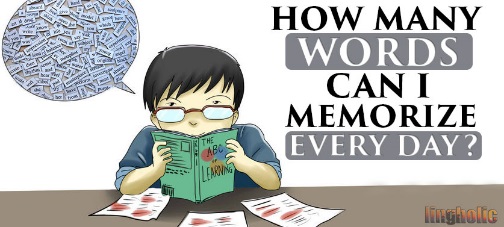 1. How did you learn new English vocabulary when you were in school? Do you feel that it was a good method? Why or why not?2. How did/do you learn English vocabulary out of class?3. What is the most difficult or challenging thing for you when learning new words?4. In your opinion what method or technique is most effective to learn the meaning of new words?5. In your opinion what method or technique is most effective to remember?